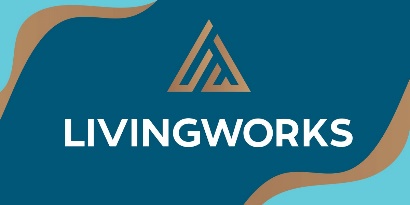 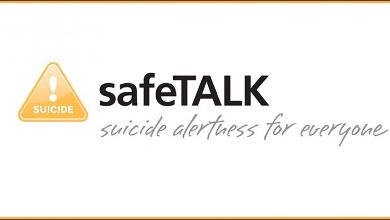 COURSE REGISTRATION & PARTICIPANT INFORMATIONPLEASE CHECK PREFERRED DATE OF TRAINING:           June 29th, 2021    9  a.m.  –  12 p.m.          	                           July 28th, 2021     9 a.m. – 12 p.m.Whitby location: Durham Corporate Centre, 105 Consumers Drive, L1N 1C4Detailed information for each training will be sent following registration.  Further information and COURSE description available at www.mlicounsellingservices.com and at www.livingworks.netCourse Fee: $ 45.00 – includes participant manual and certificate upon completion of course                     (Discounted Student and Not-for-Profit rates can be arranged with Course Instructor)Payment:  due at registration in order to secure spot CHEQUES:  payable to MLI COUNSELLING SERVICES INC, 22 Inglenook Ct Whitby L1R1H2E-TRANSFER: please submit via mlicounselling@gmail.comPayPal option available at www.mlicounsellingservices.comCANCELLATION POLICY:  If the Instructor is forced to cancel the course, a FULL REFUND will be provided.  If a PARTICIPANT withdraws within one week of the course start date, a $15.00 fee will be deducted from the course fee prior to being returned.TO COMPLETE REGISTRATION, SUBMIT FORM TO mlicounselling@gmail.com.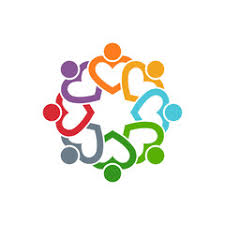                                                                     MLI COUNSELLING SERVICES NAME:EMAIL:                                                                   PHONE:                                                                             ALTERNATE PHONE: DIETARY RESTRICTIONS/ALLERGIES:SPECIAL NEEDS:  ( i.e. auditory or visual impairment, mobility)